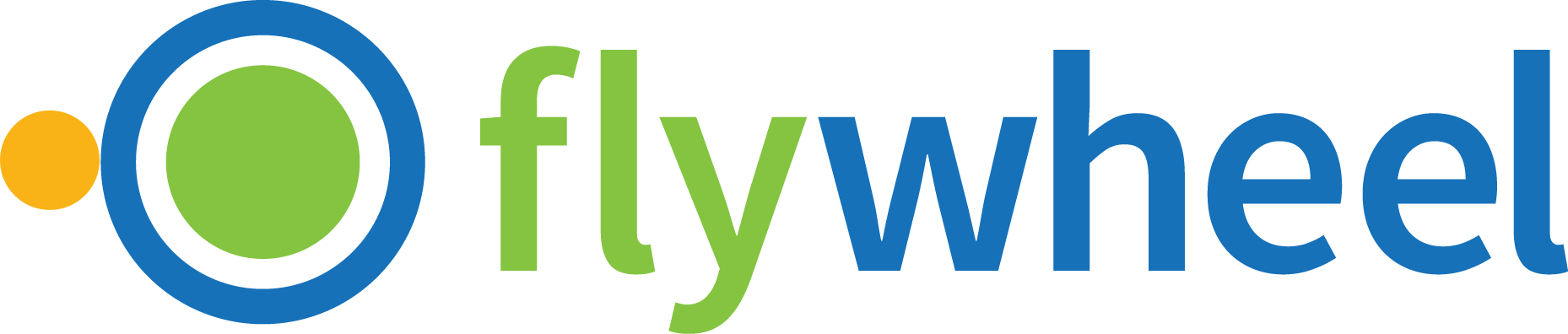 Lean Sales & Marketing Key Questions Guide1 – The BusinessDo you plan to grow in the next 1-3 years? If so how much?What are your top goals/objectives in the next 12 months?What is your greatest obstacle to reaching your objectives?2 – Market PositioningWhat is your key market positioning statement?What is your most important line of business/product/service?Why do you win business – what is your unique selling proposition)?3 – Route to MarketHow do you serve customers? Direct | Dealers/Resellers | DistributorsWhat are your most effective sales/marketing activities? Digital | Trade Shows | Outside Sales | Inside Sales | OtherWhat marketing opportunities have you not yet explored?4 – Sales ApproachWhere do your marketing/salespeople spend the majority of their time?What is your high-level marketing/sales process?What delays your sales cycle most – what step in your sales process causes delays?5 – ProcessesHave you implanted Lean in your organization? What areas?Do you have an updated value stream map?Do you know what processes have the most room for improvement? Have you quantified their current cost?Can you track ROI on sales/marketing spend?6 – SystemsWhat systems do you have today? Digital Marketing | Email Marketing | CRM | PhonesDo your systems talk to each other today?Do people fully utilize the systems you have today? If not, why?